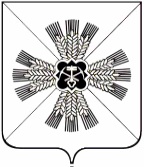 КЕМЕРОВСКАЯ ОБЛАСТЬАДМИНИСТРАЦИЯ ПРОМЫШЛЕННОВСКОГО МУНИЦИПАЛЬНОГО ОКРУГАПОСТАНОВЛЕНИЕот «12» ноября 2020 г. № 1755-Ппгт. ПромышленнаяОб открытии горнолыжного сезона и внесении изменений в постановление администрации Промышленновского муниципального округа от 01.06.2020 № 921-П «О продлении срока отдельных мероприятий по противодействию распространению новой коронавирусной инфекции (COVID-19), снятии отдельных ограничений, внесении изменений в некоторые постановления администрации Промышленновского муниципального округа»	На основании распоряжения Губернатора Кемеровской области – Кузбасса от  10.11.2020 № 175-рг «Об открытии горнолыжного сезона и внесении изменений в распоряжение Губернатора Кемеровской области – Кузбасса от 29.05.2020 № 73-рг «О продлении срока отдельных мероприятий по противодействию распространению новой коронавирусной инфекции (COVID-19), снятии отдельных ограничений, внесении изменений в некоторые распоряжения Губернатора Кемеровской области – Кузбасса»1. Разрешить с 28.11.2020 проведение мероприятий в рамках эстафеты открытия горнолыжного сезона на горнолыжном комплексе «Танай» с соблюдением противоэпидемических требований, установленных Федеральной службой по надзору в сфере защиты прав потребителей и благополучия человека.2. Внести в подпункт 2.3 постановления администрации Промышленновского муниципального округа от 01.06.2020 № 921-П           «О продлении срока отдельных мероприятий по противодействию распространению новой коронавирусной инфекции (COVID-19), снятии отдельных ограничений, внесении изменений в некоторые постановления администрации Промышленновского муниципального округа» (в редакции постановлений от 05.06.2020 № 944-П, от 15.06.2020 № 989-П, от 22.06.2020 № 1009-П, от 23.06.2020 № 1019-П, от 29.06.2020 № 1032-П/а, от 20.08.2020 № 1284-П, от 11.09.2020 № 1419-П) следующие изменения:         1.1. Абзац восьмой подпункта 2.3.1 исключить.         1.2. Абзац второй подпункта 2.3.2 изложить в следующей редакции:	«обеспечить организацию питания лиц, проживающих в соответствующей гостинице, отеле, мотеле, хостеле, гостевом доме, доме и базе отдыха, туристической базе и т.п., с учетом требования о расстановке столов на расстоянии не менее 1,5 метра или расстановке перегородок между столами с обеспечением рассадки за стол не более 1 - 2 человек, за исключением случаев, когда прибывшие на отдых и оздоровление являются членами одной семьи или прибыли совместно;».1.3. Подпункт 2.3.3 дополнить абзацем вторым следующего содержания: «обеспечить соблюдение масочного режима туристами при посадке и нахождении на канатно-кресельных дорогах (кресельная, гондольная, кресельно-гондольная);».1.4. Дополнить подпунктом 2.3.4 следующего содержания:«2.3.4. Руководителям организаций, индивидуальным предпринимателям, осуществляющим деятельность по обеспечению проката горнолыжного снаряжения и оборудования (далее – организация), с учетом установленных санитарно-противоэпидемических мероприятий и противоэпидемических рекомендаций, разработанных Федеральной службой по надзору в сфере защиты прав потребителей и благополучия человека:запретить выдачу для целей проката горнолыжного инвентаря, за исключением горных лыж, сноубордов, горнолыжных ботинок и ботинок для сноуборда, а также палок. Указанный инвентарь выдавать при условии его дезинфекции после каждого использования;исключить выдачу для целей проката горнолыжного инвентаря и оборудования лицам с признаками инфекционного заболевания;обеспечить социальную дистанцию между посетителями организации у стойки выдачи инвентаря путем нанесения сигнальной разметки (не менее                 1,5 метра);обеспечить расстановку мебели (с учетом ее функционального назначения) в местах общего пользования с соблюдением принципа социального дистанцирования (не менее 1,5 метра);обеспечить возможность оплаты услуг бесконтактным способом                              (с использованием терминалов либо путем электронных переводов);обеспечить контроль температуры тела работников при входе в организацию и по окончании рабочего дня с применением приборов для измерения температуры тела бесконтактным способом (с занесением результатов термометрии в журнал фиксации температуры и симптомов инфекционных заболеваний) с обязательным отстранением от нахождения на рабочем месте лиц с повышенной температурой тела и/или с признаками инфекционного заболевания; обеспечить вызов скорой медицинской помощи отстраненному работнику;при входе в помещение проката обеспечить возможность обработки рук (как для сотрудников, так и для посетителей) кожными антисептиками, предназначенными для этих целей, или дезинфицирующими салфетками с установлением контроля за соблюдением этой гигиенической процедуры;обеспечить работников организации масками (с заменой каждые                   2 часа) или респираторами (с заменой в соответствии с инструкцией), а также резиновыми (латексными) перчатками. Нахождение на рабочих местах без средств защиты органов дыхания и перчаток не допускается;обеспечить учет выдачи масок или респираторов, а также перчаток путем ведения соответствующих журналов;обеспечить соблюдение масочного режима посетителями организации;   обеспечить наличие средств индивидуальной защиты (масок) для реализации или бесплатной выдачи посетителям;обеспечить запас дезинфицирующих средств, средств индивидуальной защиты органов дыхания (маски, респираторы), кожных антисептиков (не менее чем на 7 дней работы);обеспечить проведение качественной уборки и дезинфекции помещений, а также оборудования и инвентаря, предназначенного для предоставления посетителям во временное пользование, с применением зарегистрированных в установленном порядке и допущенных к применению в Российской Федерации дезинфицирующих средств в соответствии с инструкциями по применению в режимах, эффективных при вирусных инфекциях, до начала и после окончания рабочего дня, а в отношении оборудования и инвентаря, предназначенного для предоставления посетителям во временное пользование, – после каждого использования;при проведении дезинфекции особое внимание уделять обработке дверных ручек, выключателей, поручней, перил, контактных поверхностей (столов, стульев и кресел работников, оргтехники, оборудования, мест общего пользования (комнат отдыха, санитарных узлов и т.п.), площадок у входа, скамеек, наружных дверей, дверных ручек, малых архитектурных форм, урн, терминалов (банковских, парковочных); пластиковых карт контрольно-пропускных систем.».2. Настоящее постановление подлежит размещению на официальном сайте администрации Промышленновского муниципального округа  в сети Интернет. 3. Контроль за исполнением настоящего постановления оставляю за собой. 4. Настоящее постановление вступает в силу со дня подписания.Исп. Н.И. МинюшинаТел. 74779	                                    ГлаваПромышленновского муниципального округаД.П. Ильин